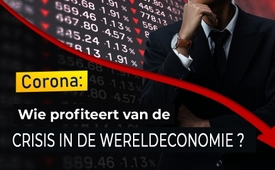 Wie profiteert van de crisis in de wereldeconomie?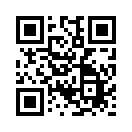 Er zijn wereldwijd maatregelen genomen ter bestrijding van de coronapandemie, waarvan de verwoestende economische gevolgen steeds meer zichtbaar worden. Kan de wereldwijde economische vertraging een gestuurde actie zijn? Wie profiteert daar dan van? In de volgende uitzending worden de achtergronden en de profiteurs van de door de Corona veroorzaakte financiële en economische crisis aangetoondWie profiteert van de crisis in de wereldeconomie?

Intro: Om de coronapandemie te bestrijden zijn wereldwijd maatregelen genomen die voorheen in normale democratieën ondenkbaar waren. De verwoestende economische gevolgen van deze maatregelen worden echter steeds duidelijker. Volgens schattingen van het adviesbureau McKinsey bedreigen coronamaatregelen alleen al in Europa 59 miljoen banen, waardoor de werkloosheid in de komende maanden zou kunnen verdubbelen. Alarmerend in dit verband is een constatering van de voormalige hoogleraar economisch en financieel beleid, Prof. Dr. Eberhard Hamer. Volgens hem gebeurt er in de wereldeconomie zelden of nooit iets dat niet gestuurd wordt. Volgens hem zou het wereldwijde doen dalen van de economie ook een gecontroleerde actie kunnen zijn. Als dit het geval is, rijst natuurlijk de vraag: wie wil zoiets of wie heeft er baat bij? We proberen daarom de achtergrond en de begunstigden van de door Corona veroorzaakte financiële en economische crisis te laten zien - blijf erbij. 

Banken gered ten koste van de ziekenhuizen. Na de financiële crisis van 2008 hebben de Europese Commissie en de Europese Centrale Bank (ECB) er alles aan gedaan om de banken met veel miljarden euro's te redden. Voor de aankoop van Italiaanse staatsobligaties door de ECB eiste deze van de Italiaanse regering echter strenge bezuinigingen op de overheidsuitgaven. Let wel: de geëiste bezuinigingen waren niet zomaar lukraak, maar o.a. heel doelbewust gericht op het plegen van sociale kaalslag. Hierdoor daalde het aantal ziekenhuizen bijvoorbeeld met 15 procent. De crisis van het gezondheidsstelsel in Italië, die vooral tijdens de Corona-crisis aan het licht kwam, is dus een gevolg van dit bezuinigingsbeleid. Hetzelfde gebeurde in Spanje en vooral in Griekenland, waar de overheidsfinanciering tussen 2009 en 2016 bijna gehalveerd werd. Meer dan 13.000 artsen en meer dan 26.000 andere gezondheidswerkers werden ontslagen. 54 van de 137 ziekenhuizen werden gesloten en het budget van de overige ziekenhuizen werd met 40 procent verlaagd. 
Het is duidelijk dat bij het overwinnen van de financiële crisis in 2008 het overleven van de banken belangrijker was dan het overleven van de mensen. De vraag is dus: zal dit anders zijn in de wereldwijde economische crisis die door Corona is veroorzaakt? 

Corona - de grootste crisis in de economische wereldgeschiedenis. Binnen slechts drie weken waren de prijzen van de Duitse aandelenindex met 40% gedaald als gevolg van de Corona-crisis. Dit pijlsnelle tempo overtreft alles wat ooit eerder was gezien - zelfs de beurscrash die de wereldwijde economische crisis in 1929 veroorzaakte. Volgens beursdeskundige Dirk Müller is de situatie op de beurzen in de wereld ook kritischer en gevaarlijker dan in 1929, toen het een economische crisis was die werd veroorzaakt door problemen in het economische en financiële systeem. Nu worden de reeds bestaande problemen nog verergerd door de wereldwijde economische stillegging en het vaak opgelegde uitgaansverbod. Als gevolg daarvan is zowel de productie in veel sectoren, als de vraag van de consument, ingestort. Volgens een studie van het Duitse Ifo Instituut zou dit alleen al in Duitsland tot 1,8 miljoen banen kunnen kosten. In de VS verwachten economen zelfs dat de werkloosheid in het tweede kwartaal van dit jaar tot maar liefst 30% zal stijgen en dat het bruto binnenlands product met ongeveer de helft zal dalen. Als gevolg daarvan zijn de maatregelen om de coronapandemie in te dammen een existentiële bedreiging geworden voor vele miljoenen mensen. Dit leek echter geen rol te spelen bij de politieke besluiten die aan het begin van de pandemie werden genomen. In dit opzicht moet men de beoordeling van financieel expert Ernst Wolff (2020) in gedachten houden, en ik citeer: “Het stilleggen van de economie is een bewuste daad van het veroorzaken van een crash”. 

Corona, de perfecte zondebok! Volgens de financieel expert Dr. Markus Krall, is het coronavirus  niet verantwoordelijk voor de verwachte wereldwijde economische crisis. Naar zijn mening is het slechts de trigger die een kettingreactie teweegbrengt. Volgens Dr. Krall stuitte de verzwakking van de bedrijven en de verstoorde toeleveringsketens als gevolg van de economische stilstand op gigantische problemen in het financiële systeem en in de economie: zo heeft het nul-rentebeleid van de Europese Centrale Bank sinds 2008 veel volstrekt onrendabele bedrijven kunstmatig in leven gehouden. Deze worden nu, naar alle waarschijnlijkheid, door de Corona-crisis in een faillissement gedreven, wat al lang had moeten gebeuren. Aangezien echter aan dergelijke bedrijven, alleen al in de eurozone, voor in totaal 1.500 miljard euro aan leningen is verstrekt, worden niet alleen deze bedrijven maar ook de banken met de catastrofe bedreigd. Volgens Dr. Krall zou het coronavirus in een gezonde economie alleen maar een recessie hebben veroorzaakt. Hij is echter van mening dat de desolate toestand van het economische en financiële systeem nu zal leiden tot een megacrash. Om de echte oorzaken te verdoezelen, is Corona daarom een perfecte zondebok! Hierop een citaat van Franklin Delano Roosevelt, de 32ste president van de VS: “In de politiek gebeurt niets toevallig. Als er iets gebeurt, kun je er zeker van zijn dat het zo gepland was”. 

Corona-crisis - wie betaalt de rekening? Door de biljoenen zware reddingspakketten ter ondersteuning van de economie en de enorme belasting verliezen in de Corona-crisis zal de toch al extreem hoge en wereldwijde staatsschuld drastisch toenemen. Alleen al in Duitsland wordt het verlies aan belastinginkomsten als gevolg van Corona dit jaar geschat op ongeveer 100 miljard euro. De Amerikaan Ray Dalio, oprichter van 's werelds grootste hedgefonds Bridgewater Associates, gaat ervan uit dat deze toename van de schuld zal worden gecompenseerd door een massale herverdeling van de vermogens Al in 2013 stelde het IMF een “speciale belasting” van 10% voor op de activa van alle burgers voor dergelijke situaties en nu al circuleren de eisen voor dergelijke gedwongen heffingen onder verschillende politici. Het is natuurlijk begrijpelijk dat alle bedrijven die onder dwang worden gesloten, moeten worden geholpen. Maar zouden al diegenen die zich door deze Corona-pandemie overmatig hebben kunnen verrijken, niet eerst moeten betalen? Dat zou voor één keer echte rechtvaardigheid zijn. 

Volgens de expert voor economisch en financieel beleid, prof. dr. Eberhard Hamer, zijn het opnieuw vooral de banken en ondernemingen van de hoge financiële sector die profiteren van de miljarden reddingspakketten van Corona van de staten, die op deze manier hun financiën met overheidsgeld saneren. Maar dat is nog niet alles. Bovendien gebruikt de geldaristocratie deze crisis om zichzelf ongelooflijk te verrijken, bijvoorbeeld door middel van hedgefondsen. Dit blijkt uit de enorme groei van de activa in de afgelopen maanden. Nooit eerder in de hele economische geschiedenis zijn de vermogens van de ultrarijken zo sterk gegroeid in zo'n korte tijd. De kleine groep miljardairs in de VS alleen al heeft in de maand april 2020 zijn vermogen met meer dan een kwart biljoen dollar verhoogd. Zo ontpopt deze crisis zich, net als alle voorgaande financiële crashes, opnieuw een middel te zijn om de wereldwijde financiële elite mateloos te verrijken. Ernst Wolf vat het zo samen: “We zitten in de laatste fase van dit monetaire systeem en wat we meemaken is een absolute orgie van plundering door de grote beleggers.” 

De achterbakse activiteiten van hedgefondsen. Hedgefondsen zijn niets anders dan alternatieve beleggingen van de superrijken, aangezien de minimale investering van de meeste hedgefondsen 500.000 euro of meer bedraagt. Geschat wordt dat hedgefondsen momenteel wereldwijd meer dan 1,9 biljoen dollar beheren en dus een zeer groot impact kunnen nemen op overheden, bedrijven en ons financiële systeem. Een van de kenmerken van deze fondsen is dat ze nauwelijks worden gecontroleerd en dat ze zogenaamde “weddenschappen” plaatsen op stijgende of dalende koersen. Dit stelt hen in staat om een achterbaks spel te spelen:
Met hun bijna grenzeloze financiële kracht kunnen ze bijvoorbeeld de aandelenkoersen naar believen sturen, bedrijven opkopen en zelfs doelgericht ruïneren. Op deze manier behalen ze hoge winsten en verrijken ze zich met het lijden van anderen. Vooral in tijden van crisis is deze “business” zeer lucratief, omdat veel bedrijven in financiële moeilijkheden komen. Het gevolg is dat de superrijken miljarden verdienen, vooral in crisissituaties, en dat miljoenen normale beleggers hun geld verliezen, omdat ze weerloos zijn overgeleverd aan dit “spel”. 

Belangenconflicten van de WHO. Al op 16 maart 2020 gaf financieel expert Ernst Wolff in een verklaring over de Corona-crisis het volgende commentaar: “Als iemand zich nog steeds vastklampt aan het idee dat politici en autoriteiten in principe op goede voet staan met ons allemaal, dan is een blik op de Wereldgezondheidsorganisatie WHO aan te bevelen. Deze suborganisatie van de Verenigde Naties heeft de afgelopen weken met alle middelen druk uitgeoefend om een pandemie af te kondigen. Waarom? Omdat de Wereldbank de afgelopen jaren obligaties op pandemieën uitgegeven heeft, aan de financiële elite ter waarde van ongeveer 100 miljard dollar, waarover men het volgende moet weten: obligaties op pandemieën, ook wel cat bonds genoemd, kunnen worden gekocht vanaf een bedrag van 250.000 dollar, en die brengen tussen de 8 en 11 procent rente op. Ze zijn gekoppeld aan de volgende voorwaarde: In het geval van een uitbraak van een pandemie verliezen investeerders hun volledige investering, omdat deze dan moet worden gebruikt om de gevolgen van de pandemie in de arme landen te verlichten. [...] Geen wonder dus dat de WHO zich deze keer wekenlang als een worm heeft gekronkeld om het begin van de pandemie aan te kondigen.” Einde citaat. Kortom, gezien de samenhangen die zijn aangetoond, zien wij ons financiële systeem als een enorm systeem van onrechtvaardigheid. Het belangrijkste doel is om alle rijkdom, en dus ook alle macht, in handen van de superrijken te doen komen. De huidige crisis stelt deze criminele speculanten opnieuw in staat om het vermogen van burgers in te pikken. Tegelijkertijd hebben we echter een unieke kans om deze intriges aan het licht te brengen en zo een positieve verandering in dit systeem teweeg te brengen.door hag, jmr, geh, jho, rh, hrg.Bronnen:Intro https://www.n-tv.de/wirtschaft/Experten-59-Millionen-Arbeitsplaetze-in-Gefahr-article21724977.html
www.pi-news.net/2020/05/corona-und-crash-alles-zufall/
https://de.wikipedia.org/wiki/Eberhard_Hamer
Banken auf Kosten der Krankenhäuser gerettet: (Banken gered op kosten van de ziekenhuizen) https://norberthaering.de/eurokrise/draghi-italien-corona/
https://www.freitag.de/autoren/der-freitag/austeritaet-ist-toedlich
https://norberthaering.de/news/geheime-briefe-versenkt/
Corona - die größte Krise der Weltwirtschaftsgeschichte  (Corona – de grootste crisis van de wereld economische geschiedenis) www.youtube.com/watch?v=Gf4y0HoEkCU
www.ifo.de/publikationen/2020/aufsatz-zeitschrift/die-volkswirtschaftlichen-kosten-des-corona-shutdown
www.tichyseinblick.de/daili-es-sentials/arbeitslosenzahl-in-usa-explodiert/
Corona, der perfekte Sündenbock! Corona: De perfecte zondebok)  https://finanzmarktwelt.de/markus-krall-coronavirus-ist-nicht-schuld-an-der-krise-160480/
https://www.konjunktion.info/2020/03/fundstueck-dr-markus-krall-coronavirus-ist-nicht-schuld-an-der-krise/
https://finanziell-frei-mit-30.de/bankencrash-2020/
Corona-Krise – wer bezahlt die Zeche? ( Corona-crisis – wie betaalt de gelag?) https://www.sueddeutsche.de/politik/coronavirus-corona-krise-wirtschaft-bundeshaushalt-schulden-1.4853312
www.pi-news.net/2020/04/neue-weltordnung-dem-mittelstand-wird-es-an-den-kragen-gehen/
https://www.kla.tv/16145
Maßlose Bereicherung in der Corona-Krise( Mateloze verrijking in de coronacrisis)  https://www.kla.tv/16350
www.pi-news.net/2020/05/corona-und-crash-alles-zufall/
https://www.kla.tv/14016
Die hinterhältigen Aktivitäten der Hedgefonds (De achterbakse activiteiten van de hedgefonds) https://www.finanzfluss.de/geldanlage/hedgefonds/
https://www.youtube.com/watch?v=iat3x0Nvrmo
https://www.tagesschau.de/wirtschaft/boerse/hr-boerse-story-20235.html
Interessenskonflikte der WHO( Belangenconflicten van de WHO) https://www.kla.tv/15910
https://www.finanzen.ch/nachrichten/obligationen/zwischen-rendite-und-moral-pandemie-anleihen-in-der-kritik-1028468742
https://finanzmarktwelt.de/pandemie-anleihen-vor-dem-ausfall-das-geschaeft-mit-katastrophen-159364/Dit zou u ook kunnen interesseren:#Coronavirus-nl - coronavirus-nl - www.kla.tv/Coronavirus-nl

#WHO - www.kla.tv/WHO-nlKla.TV – Het andere nieuws ... vrij – onafhankelijk – ongecensureerd ...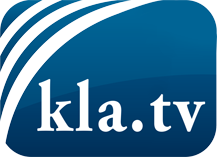 wat de media niet zouden moeten verzwijgen ...zelden gehoord van het volk, voor het volk ...nieuwsupdate elke 3 dagen vanaf 19:45 uur op www.kla.tv/nlHet is de moeite waard om het bij te houden!Gratis abonnement nieuwsbrief 2-wekelijks per E-Mail
verkrijgt u op: www.kla.tv/abo-nlKennisgeving:Tegenstemmen worden helaas steeds weer gecensureerd en onderdrukt. Zolang wij niet volgens de belangen en ideologieën van de kartelmedia journalistiek bedrijven, moeten wij er elk moment op bedacht zijn, dat er voorwendselen zullen worden gezocht om Kla.TV te blokkeren of te benadelen.Verbindt u daarom vandaag nog internetonafhankelijk met het netwerk!
Klickt u hier: www.kla.tv/vernetzung&lang=nlLicence:    Creative Commons-Licentie met naamgeving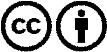 Verspreiding en herbewerking is met naamgeving gewenst! Het materiaal mag echter niet uit de context gehaald gepresenteerd worden.
Met openbaar geld (GEZ, ...) gefinancierde instituties is het gebruik hiervan zonder overleg verboden.Schendingen kunnen strafrechtelijk vervolgd worden.